我荣幸地向各理事国转呈中华人民共和国提交的文稿。	秘书长
	赵厚麟1	背景根据《日内瓦行动计划》，国际电联组织开展了WSIS论坛、WSIS颁奖活动、WSIS清点工作等一系列活动。全权代表大会第140号决议（2014，修订版，釜山）曾做出决议，“国际电联应继续协调WSIS论坛、世界电信和信息社会日（WTISD）以及WSIS项目颁奖活动，同时完善WSIS清点工作数据库，并继续协调和支持衡量信息通信技术促发展伙伴关系活动”。2	讨论WSIS奖项旨在表彰落实WSIS成果，特别是表彰在推动落实可持续发展方面做出突出表率的公共、私营机构及个人。WSIS论坛、WSIS颁奖活动、WSIS清点工作等活动已成为国际电联落实WSIS成果和可持续发展目标的重要举措。虽然每年WSIS评奖竞赛吸引了大量企业和机构参与，但我们注意到，许多企业和机构尤其是新兴的互联网企业缺乏对WSIS奖项等各种活动的了解和参与。为激励更多相关方参与WSIS评奖活动，有必要加强对WSIS评奖竞赛获奖项目的宣传，进一步树立品牌形象，提升企业和机构参与的积极性，不断提升国际电联和WSIS的影响力。3	建议请总秘书处采取必要措施：1)	加强宣传力度，利用国际电联大型活动（如世界电信展）对WSIS评奖竞赛获奖项目进行广泛宣传。2)	增强WSIS获奖材料的可获取性，在国际电联网站提供相关链接，并加以推介，提升获奖项目的关注度。______________理事会2018年会议
2018年4月17-27日，日内瓦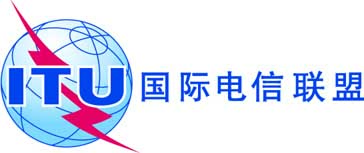 议项：PL 1.1文件 C18/78-C议项：PL 1.12018年4月3日议项：PL 1.1原文：英文/中文秘书长的报告中华人民共和国的文稿关于加强宣传WSIS大奖竞赛获奖项目的建议中华人民共和国的文稿关于加强宣传WSIS评奖竞赛获奖项目的建议